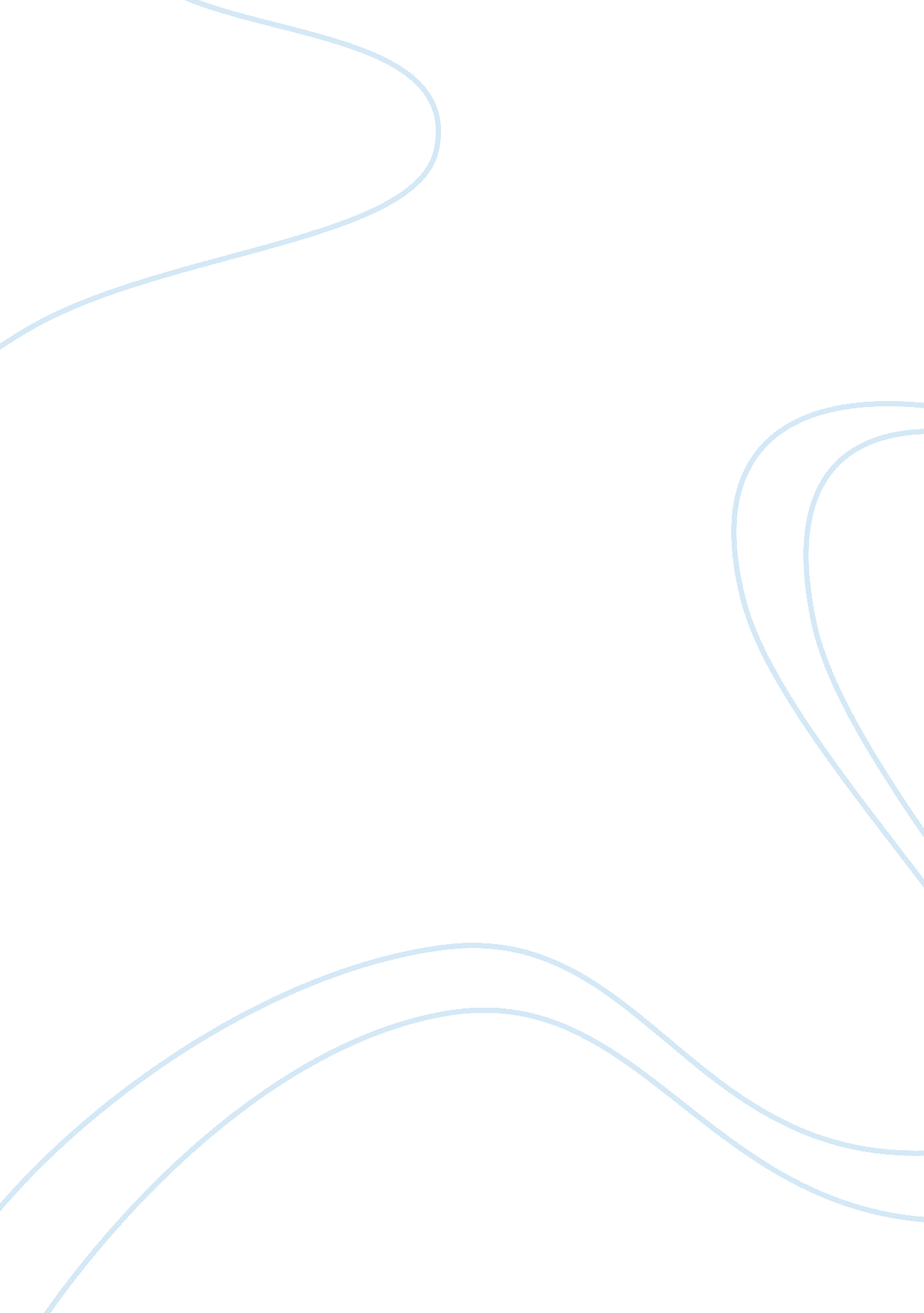 Palcohol final essayArt & Culture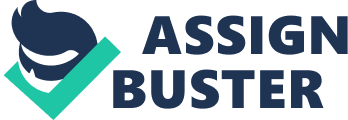 Powdered Alcohol: Better Drinking Through Chemistry, by the Backdoor Pharmacist, and Future of mustached Playschool is uncertain includes Sat Off ads Industries being that Unguent points out “ began selling encapsulated alcohol as an additive in food processing” and Walsh gives “ 3. 48 percent alcohol power” being used there. “ In the 1 9705, the man b Enid Tang and Pop Rocks patented a way to create powdered alcohol but it was never marketed. ” (Walsh) The why Was because “[he] also wanted to lay their claim on “ a high ethnologically pop ere which can be used as a base for alcoholic beverages. (Unguent) The similarities the articles has of the history of percent alcohol contained in product appear like the authors collaborated on what info orientation to be used. Senator Schemer argues “ new and obviously dangerous powdered alcoholic p reduce” which is hasty generalization. Unguent and Backdoor Pharmacist discusses German making a “ product contained 4. 8 percent dry alcohol. ” Walsh States BOOZING, from the Netherlands, “ alcohol co notating 3% alcohol. ” Backdoor Pharmacist uses transfer fallacy comparing it to Boozing powder in he Netherlands: Boozing had a “ legal loophole. Unguent gives a generalization, “ But, of scours e, other companies went after the technique for other side effects of alcohol-? namely, getting a buzz. ” Playschool is estimated to have “ 1 0 to 12 percent alcohol” (Unguent). playschool states this is equivalent to “ a standard mixed drink. ” Walsh and Playschool website show that Playschool is a calorie saving pop red alcohol without loosing the effect of alcohol. Mark Phillips has made Playschool to be an option Of less calorie alcohol beverage that taste the same as liquid alcohol according website. With an eve reclassification of “ all one had to do is add water. ” (Mark) Percent of alcohol not being a main issue for Playschool Unguent states “ one o f the largest concerns is the fact that granulated alcohol can be snorted. ” “ But as a workspaces scenario the alcohol may significantly impair judgment and motor skills at levels far below those which normally give this Race 3 effect. “(Chemist Nail Wheat) Walsh does not touch on the snorting, where Baa coder Pharmacist includes a fallacy to “ do a line of rum with a flavored drip. ” in an either/ or possibility. In Schemer lease and letter “[playschool can be] snorted for the same effect Of getting dry nun.. . In this chemical form should be considered highly hazardous especially because there are no subset native studies or research on the effects of ingesting powdered alcohol,” but since there has been no rest reach how can he hasty generalization that Playschool could be “ hazardous. ” Then goes onto saying that “ according to experts at the University of Colorado playschool has a high risk of abuse but also has high potential to appeal to children and teens” with no actual studies to support like an ad hominid bring inning up children. Just like how Walsh states “ in Vermont, a similar bill is moving through the legislature and the the head of the state’s Department of Liquor Control said he will work to ban Playschool,” but n o support on why. Unguent elaborates “ Bill Gonging, Director Vermont Liquor Control, are particular early worried about the inconspicuous manner in which Playschool can be sprinkled onto food or smug glee into restricted venues such as movie theaters and sporting events, making the product especially ATT reactive to underage teenagers. Pouch, which can be used to mix water, that holds Playschool is four inches by six inches and contains one drink that you would still need water to consume, so “ almost five e times bigger than a mm’ bottle of liquid alcohol so Playschool is much harder to conceal”. (Piccolo website et) In the new release senator gives false outlook that Playschool is going to be “ the Colloid of teen bi Eng drinking… [that] can be easily concealed and brought into concerts, school dances and sporting g events,” Backdoor Pharmacist puts it best, begging the question, “[w]hat’s worse than going to a concert, sporting event, etc. ND having to pay $10, $15, $20 for a mixed drink with tax and tip? Are you u kidding me?! Take Playschool into the venue and enjoy a mixed drink for a fraction of the cost. ” El Hermann, mentioned in both The Surprising History of Making Alcohol a Powdered Substance and Futz ere of mustached Playschool articles, direct quotes come with many fallacies and article lose some e of the support to arguments. Robert Learn, an attorney at Learn Beverage Law, PALL, us sees an Ad hominid to Race 4 make a point of “ what remains is the conceivability and portability is on stereo ads. His transfer fallacy of searching playschool on Google and “ did you mean to show n over exaggeration being surprised. How he comes off sometimes makes it seem like he is a incur edible. Also an analogy from Robert Learn, an attorney at Learn Beverage Law, PALL, comparing g critical steps that need to be done within each state to sell is like “[them] trying to put on a pig. ” Walsh and Schemer are the only two that compare Playschool to Four Look. Schemer sets a false analogy and disconnect idea comparing Playschool to Four Look. Future of much hyped Playschool reveals that Four Look issue was do to it being more marketed toward an energy drink k. Senator also uses Four Look as a transfer fallacy to sell the idea that Playschool is comparable to the pr duct. Schemer wants FDA to “ intervene when alcohol products create significant health risks as the y did with Four Look and stop this potentially deadly product in its tracks. ” The playschool website is an oversimplification just mention of “ after years of research, experimentation and consultation with SC intensities . .. Anally came up with powdered alcohol and called it Playschool. ” Schemer insinuates slippery SSL pop that powdered alcohol needs to not be approved ‘ to avoid hospitalizing and death that AR e likely to follow. Backdoor Pharmacist brings up “ rehab into free, nor is a stay at the hospital” I s a hasty generalization answering of those questions involving how society would handle of new “ mom omnipresent” version of alcohol. Website justifies that “ powdered alcohol doesn’t make irresponsible or illegal use any easier than liquid alcohol. “ We’re sitting on a powder keg,” Senator having oversimplification, “ Clearly our food and drug safety experts must step in before this mudslinging product. ” Powdered LLC OLL: Better Drinking Through Chemistry reveals the “ witchcraft’, or mudslinging, of how the new reduce works which is pertinent to show how playschool technology isn’t new of a new product. The FAA Sis analogy of the Race 5 molecular structure to a doughnut that the Pharmacist stated is incorrect, but does help understanding the structure visually. Unguent also speaks of the structure and “ process typical Lily involves suspending ethanol molecules inside a host sugar molecule-? different than the freeze drip deed beer products. ” The Backdoor Pharmacist and Unguent at least have the correct information. Unlike e Schemer not having the correct supporting “ Playschool… Is freeze dried alcohol produced in a powder of Playschool will eventually be sold and give alternative advantages for alcohol. Even with fallacies The Backdoor Pharmacist feature was the first article I read and touches on many supporting information. The article points out the fact that Playschool problem will be “ society problem” which I agree with. Future of mustached Playschool is uncertain article discuses process as a whole e and elaborates more on the positive side of Playschool. Walsh article to me has more utilized information n, but Unguent has key point Walsh did not include in her article. The Surprising History of Making LLC OLL a Powdered Us absence is strong article with many supporting factors to the other articles. 